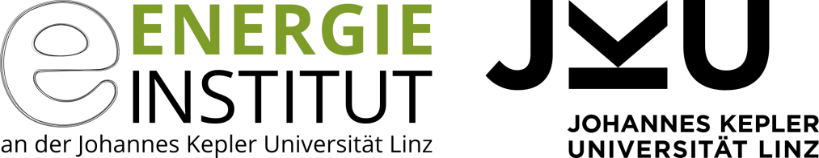 Forschungskooperationen im Bereich „Future Energy“PROJEKTFÖRDERUNGSANTRAGProjektbeschreibungMaximal 4 Seiten (Projektvorschlag, Budget). Die Titelseite und die Lebensläufe sind in dieser Seitenbeschränkung nicht enthalten. Projektbeschreibung:Wissenschaftliche AspekteBreiterer Forschungskontext / theoretischer RahmenHypothesen / Forschungsfragen / Ziele Ansatz / MethodeGrad der InnovationArbeits- und Zeitpläne bis jeweils 31.12.2020 (Erarbeitung signifikanter inhaltlicher Zwischenergebnisse) und 31.12.2021 (Projektende, wobei verbindliche Förderzusage für den Zeitraum 01.01.2021 - 31.12.2021 erst Ende 2020 / Anfang 2021 gegeben wird) Erwartete Ergebnisse (Zeitraum Projektbeginn – 31.12.2020, Zeitraum 01.01.2021 - 31.12.2021)Angabe der MitarbeiterInnen und dem geplanten ZeitaufwandStrategien zur Dissemination der ErgebnisseAlle potentiellen ethischen, sicherheitsbezogenen oder regulatorischen Aspekte des vorgeschlagenen Forschungsprojekts und die geplante Behandlung dieser Fragen müssen in einem gesonderten Absatz erörtert werden. EigenfinanzierungEigenfinanzierungen für projektbezogene Forschungsaktivitäten, die nicht über diese Ausschreibung abgedeckt werden können, sind darüber hinaus möglich. Bitte stellen Sie in diesem Fall auch die zusätzliche Eigenfinanzierung detailliert im Budgetformular dar.Information über die beantragten MittelKurze Begründung für das beantragte Personal (Position(en)), Beschreibung des Arbeitsbereichs, Umfang und Dauer der Beteiligung am Projekt)Kurze Begründung der Sachkosten (Material-, Reise- und Drittkosten) Personal-, Reise-, Sach- und Drittkosten gemäß aktuellem Leitfaden der FFG: https://www.ffg.at/sites/default/files/downloads/Kostenleitfaden_V21_BF.pdf Der Antrag ist frei formuliert (DIN A4, Schriftart 11pt, Zeilen mit einfachem Zeilenabstand); einschließlich aller Tabellen und Abbildungen.EinreichinformationBitte senden Sie bis zum 24. Juni 2020, 12:00 Uhr (CEST) den Antrag als ein einzelnes pdf-Dokument an folgende Adresse jku-call@energieinstitut-linz.at.Auswahl der geförderten ProjekteAlle Einreichungen werden von einer Jury bestehend aus WissenschafterInnen der JKU sowie des Energieinstitutes an der JKU unter Einbeziehung von externen ExpertInnen der österreichischen Energieforschung bewertet und hinsichtlich der thematischen Relevanz zu prioritären Handlungsfeldern der Strategie des Landes Oberösterreichs #uppervision 2030 eingestuft. Alle Angaben vorbehaltlich von Änderungen! Budget  LebenslaufDer Lebenslauf je ProjektmitarbeiterIn sollte max. 2 Seiten umfassen.UnterschriftenIch bestätige mit meiner Unterschrift, dass die Angaben korrekt und vollständig sind. ……………….….					................................................................................   (Ort, Datum)							    (Unterschrift Projekt-Partner 1)……………….….					................................................................................   (Ort, Datum)							    (Unterschrift Projekt-Partner 2)ProjekttitelAkronymProjekt-Partner 1Name und KontaktdatenName und KontaktdatenProjekt-Partner 2 Energieinstitut an der JKU LinzEnergieinstitut an der JKU LinzThemenschwerpunkt Industrial Energy Systems      Carbon Utilisation       Alternative Mobility Industrial Energy Systems      Carbon Utilisation       Alternative MobilityDauerVon [XX.XX.2020] bis [XX.XX.2021]Dauer in Monaten:Beantragte Förderung€€Kurzfassung / SynopsisMax. 250 WörterMax. 250 WörterKostenkategorienKostenkategorienPartner JKUPartner EnergieinstitutKostenPersonalPersonalPersonalKostenGesamtkosten für das Personal (in Euro)KostenSachkostenSachkostenSachkostenKostenGesamtkosten für Material/Ressourcen (in Euro)KostenReisenReisenReisenKostenGesamtkosten für Reisen (in Euro)KostenDritteDritteDritteKostenGesamtkosten für Dritte (in Euro)GESAMTKOSTEN (in Euro)GESAMTKOSTEN (in Euro)SUMME (in Euro; Gesamtkosten Partner JKU + Partner Energieinstitut)SUMME (in Euro; Gesamtkosten Partner JKU + Partner Energieinstitut)